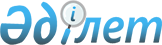 Қазақстан Республикасы Президентінің 1999 жылғы 22 қаңтардағы N 29 Жарлығына өзгеріс енгізу туралыҚазақстан Республикасы Президентінің 2006 жылғы 8 шілдедегі N 144 Жарлығы



      

ҚАУЛЫ ЕТЕМІН

:




      1. Қазақстан Республикасы Президентінің "Қазақстан Республикасының мемлекеттік органдары жүйесін одан әрі оңтайландыру жөніндегі шаралар туралы" 1999 жылғы 22 қаңтардағы N 29 
 Жарлығына 
 (Қазақстан Республикасының ПҮАЖ-ы, 1999 ж., N 1, 2-құжат; 2000 ж., N 54, 593-құжат; 2001 ж., N 1-2, 2-құжат; N 4-5, 43-құжат; 2002 ж., N 26, 272-құжат; N 45, 445-құжат; 2003 ж., N 12, 130-құжат; N 16, 160-құжат; 2004 ж., N 13, 166-құжат; N 21, 267-құжат; N 27, 344-құжат; N 48, 590-құжат; 2005 ж., N 16, 189-құжат; N 27, 329-құжат; N 30, 380-құжат; N 49, 623-құжат) мынадай өзгеріс енгізілсін:



      жоғарыда аталған Жарлықтың 1-қосымшасында:



      "Қазақстан Республикасы Парламенті Палаталарының аппараты" деген жолдағы "379" деген цифрлар "399" деген цифрлармен ауыстырылсын.




      2. Осы Жарлық қол қойылған күнінен бастап қолданысқа енгізіледі.

      

Қазақстан Республикасының




      Президенті


					© 2012. Қазақстан Республикасы Әділет министрлігінің «Қазақстан Республикасының Заңнама және құқықтық ақпарат институты» ШЖҚ РМК
				